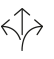 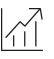 Tests	Building hardware – Hardware for sliding doors and folding doors according to EN 1527Duration of functionality: Class 6 (highest class = 100,000 cycles)Hardware for furniture – Roller fittings for sliding doors according to DIN 68859Stop reliabilityRetention reliabilityWarranty	With the exception of parts subject to wear and tear, Hawa warrants the flawless functioning of the products delivered by it, as well as the durability of all parts, for a period of 2 years commencing from the transfer of risk.Product Design	Hawa Porta 40 H consisting of running track (aluminum), clip-on panel, running gear with friction bearing rollers, stopper, support flange, bottom guideOptional:(….) Spacer trackHawa Porta 40 soft and self closing mechanismInterfaces	Door leafScrew fixing of the support flange